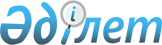 О внесении изменений в постановление акимата города Алматы от 15 сентября 2003 года № 4/530 "Об учетной регистрации иностранных граждан, осуществляющих миссионерскую деятельность"
					
			Утративший силу
			
			
		
					Постановление акимата города Алматы от 12 января 2009 года N 1/15. Зарегистрировано в Департаменте юстиции города Алматы 21 января 2009 года за N 802. Утратило силу постановлением Акимата города Алматы от 9 июня 2011 года № 2/345

      Сноска. Утратило силу постановлением Акимата города Алматы от 09.06.2011 № 2/345.      Акимат города Алматы ПОСТАНОВЛЯЕТ:

      1. Внести в постановление акимата города Алматы "Об учетной регистрации иностранных граждан, осуществляющих миссионерскую деятельность" от 15 сентября 2003 года № 4/530 (зарегистрировано в Реестре государственной регистрации нормативных правовых актов за № 553 от 29 сентября 2003 года, опубликовано "Вечерний Алматы" № 161 от 15 октября 2003 года, "Алматы Ақшамы" № 115 от 14 октября 2003 года, внесены изменения постановлением акимата города Алматы № 3/513 от 28 июня 2004 года, зарегистрировано в Реестре государственной регистрации нормативных правовых актов за № 608 от 6 июля 2004 года, опубликовано "Вечерний Алматы" № 144 (9951) от 20 июля 2004 года, "Алматы Ақшамы" № 81 от 20 июля 2004 года) следующее изменение:



      в Правилах об учетной регистрации иностранных граждан, осуществляющих миссионерскую деятельность, утвержденном указанным постановлением:



      в пункте 4 слова "соответствующее решение" заменить словами "соответствующее распоряжение".



      2. Аппарату акима города Алматы, в установленном законодательством порядке, известить органы юстиции города Алматы о внесенных изменениях.

       

3. Настоящее постановление вводится в действие по истечении десяти календарных дней после дня его первого официального опубликования.      Аким города Алматы                      А. Есимов
					© 2012. РГП на ПХВ «Институт законодательства и правовой информации Республики Казахстан» Министерства юстиции Республики Казахстан
				